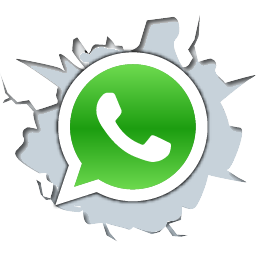 8112447541